Организаторы:Всероссийский клуб любителей бегаМинистерство  физической культуры, спорта и молодежной политики  Свердловской области,в лице государственного бюджетного учреждения Свердловской области «Центр по организации и проведению физкультурных и спооортивных мероприятий»(далее-ГБУ СО «ЦСМ»).Федерация легкой атлетики Свердловской области;Отдел по физической культуре и спорту Администрации Полевского городского округа;ОМС Управление культурой Полевского городского округа;ОМС Управление образованием Полевского городского округа;ОО Клубное объединение любителей бега «СКАЗ» г.Полевского.29.10.2016 года в 20:00 в Доме Спортапроводится собрание совета детских клубов бега  ируководителей клубов бега.30.10.2016 года в 17:00 в Доме Спорта ОАО СТЗ проводится презентация Препаратов корпорации «Сибирское здоровье»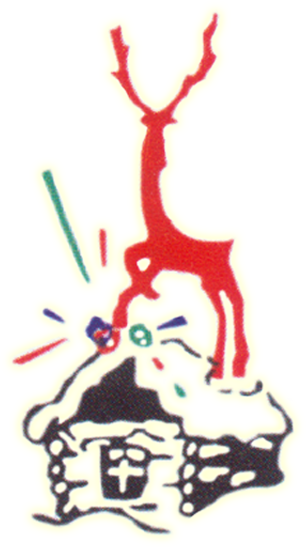 ПоложениеВсероссийский Фестиваль бега«Серебряное копытце» Утверждаю:    Согласовано:       Утверждаю:Глава 	            Министр                 Президент РОО                                                  Полевского       физической            Федерации легкойгородского        культуры, спорта   атлетики      округа	             и молодежной        Свердловской обл.                                                                                  политики                           Свердловской обл.    А.В. Ковалев       В.А. Рапопорт          Г.Н. Байкенов29-30 октября 2016 г.г. ПолевскойСвердловской областиПоложение о проведенииВсероссийского Фестиваля  детских клубов бега «Серебряное копытце»1.Цели и задачи:Формирование здорового образа жизни и патриотического воспитания личностиПривлечение молодежи к занятиям физической культурой и спортомУкрепление дружеских связей между детскими клубами бега;Выявление лучших спортсменов и команд.2.Организация ,порядок и сроки  проведения фестиваля детских клубов бега «Серебряное копытце» Проводятся лично-командные соревнования между детскими клубами бега России. В легкоатлетическом беге участвуют дети 1997 года рождения и младше, допущенные врачом к занятиям ФК и Спортом. Общее руководство осуществляет оргкомитет. Непосредственное проведение возлагается на главную судейскую коллегию. Главный судья: Дудин Юрий Михайлович                      Соревнования проводятся по кругу  30 октября 2016 года в парке города Полевского.Регистрация участников и выдача нагрудных номеров: 29.10.2016г. с 14:00 и 30.10.2016г. с 8:00 в Доме спорта ПАО СТЗ. Предварительные заявки принимаются до 26.10.2016 г. по адресу 623388 Свердловская область город Полевской М-н Зеленый Бор 19 кв.393 Директору ОО КОЛБ «Сказ» Дудину Юрию Михайловичу тел. 5-18-13 Отдел по ФК и Спорту  Полевского городского округа   тел. 5-42-65                                           Все расходы по питанию и размещению участников несут             командирующие организации. Организация проведения соревнований и награждение участников за счет  проводящих организаций..Министерство физической культуры,спорта и молодежной  Политики Свердловской области несет расходы: по аренде спортсооружений,оплате судейства,приобретение медалей,Оплата услуг скорой помощи.3.Участники соревнований, программа , определение победителей и награждение команд.29.10.2016 г. ШОУ-Программа. Веселые старты команд дворовых клубов города Полевского  и  команд  детских клубов бега России.Состав команды 4 дев.+4 мал.+папа+мама=10 чел.Дети допускаются 2000г.р. и младше.Регистрация за 30 минут. До начала мероприятия.Место проведения: Парад открытия фестиваля в 18:30  в спортзале ФСК ПАО «Северский трубный завод»30.10.2016г. Сбор участников в парке в 10 :40Кроссовый бег  без учета времени (желающие) в 10:50 Кроссовый бег. Личное первенство.Дистанция   .Девочки 2005 г.р. и мл. Старт в 11:00                            Мальчики 2005 г.р. и мл  Старт в 11:20Дистанция 5 км  Девушки 1997 г.р. и мл  Старт в 11:40                               Юноши  1997 г.р. и мл   Старт в 12:10Смешанная легкоатлетическая эстафета: Старт в 13:00               6 чел (1км+  1км+    2км+    2км+     3км+     3км)=12 км.        Дев       Юн        Дев            Юн              Дев             Ю                          2003    2003   2001-2002  2001-2002  1999-2000  1999-2000 г.р.Победители и призеры в Веселых стартах определяются по лучшему техническому результату и награждаются грамотами и командными призами.Победители и призеры в личном первенстве в кроссе  и в легкоатлетической эстафете определяются по лучшему техническому результату.(5 км 1997-2000, 2001и мл)Команда победитель в л-а эстафете награждается кубком и грамотой; призеры –грамотами.Участники команды победительницы и призеров награждаются грамотами ,медалями и призами. Победители и призеры в личном первенстве награждаются  грамотами ,медалями и призами.Награждение участников проводится 30.2016г. в Фойе Дома Спорта ПАО СТЗ. В 15:00 мин.                                                            Оргкомитет. Проезд из Екатеринбурга автобусом 120 или 145 до автовокзала северной части  города Полевского.    Электронная регистрация в интернете:SKI66.RU    Время в пути до северной части города – 1час.    контактные телефоны:     Данное положение является вызовом на соревнования    Отдел по ФК и Спорту  5-42-65;  «СКАЗ»: 5-18-13     директор фестиваля бега     «Серебряное копытце»                     Ю.М.Дудин  Итоговый протоколВсероссийского фестиваля детских клубов бега«Серебряное копытце»-2015г.Личное первенство:3 км девочки(2004 и мл). Главатских Юлия          г.Полевской   12:43. Ялина Юлия                    г. Полевской     13:00               . Горбачева Лада        г.Полевской          13.083 км мальчики(2004 и мл). Степанов Данил          Ирбитский          11.47   . Хорошилов Кирил        Малышево       11:59. Ширяев Николай      г.Красноуфимск  12:075 км Девушки(2000 и мл). Булатова Лилия                           Г. Пышма     21:15. Масленникова Антонина Г.Красноуфимск    23:30. Костюшина Полина           г. Красноуфимск   23.58         Юноши(2000 и мл) Пятков Андрей               г.Полевской          18:22 Зуев Данил г.Пышма    Г.Пышма               19:22                Сеначин Никита            г Пышма               19:22 5 км(1996-1999)1м Никитина Дарья             Красноуфимск         22:532м Торгашева Юлия            Красноуфимск         22:553м. Васильева Екатерина    Красноуфимск        23:045 км (1996-1999)1м Русинов Александр         Красноуфимск         17:002м. Каримов Зафар               Н Серги                     17:273м. Ильин Семен                   Н Серги                     18:09Легкоатлетическая эстафета:1 место г.Полевской « ДЮСШ -Сказ»            43м25с.2 место г.Ирбитский р-он                                  44м50с 3 место г.Красноуфимск                                     45м06с.Лучшие на этапах эстафеты:1 км---Голомидова Евгения   г. Ирбитский   3 мин 38 сек – Самохвалов Данил   г.Полевской       3 мин 19 сек2 км – Котугина Юля    г.Полевской              7 мин 35ек3 км—Жуков Анатолий   г Полевской           6 мин 37сек,5 км—Горшкова Диана   г.Ирбитский         11мин 24сек – Шершнев Андрей         г.Н Серги                 9 мин 49 сек